23 января 2019 года Открытие месячника оборонно-массовой и военно - патриотической работы под девизом «Овеяна славой родная Кубань!»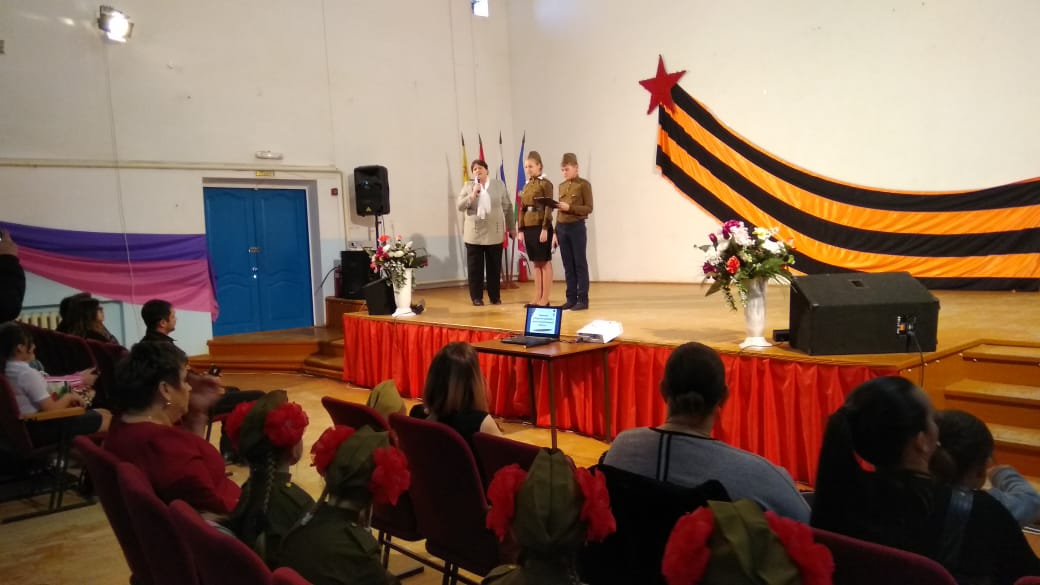 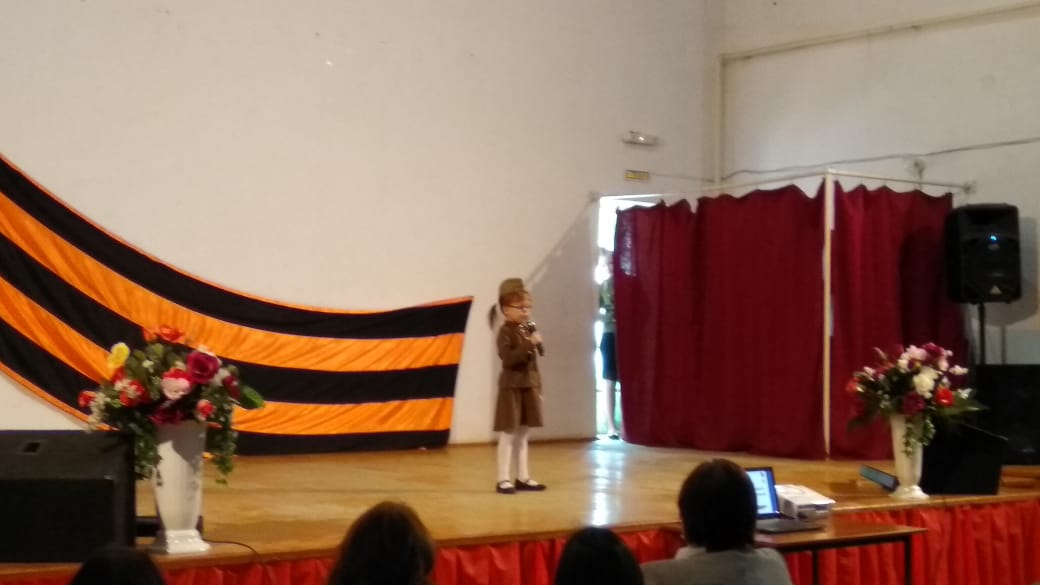 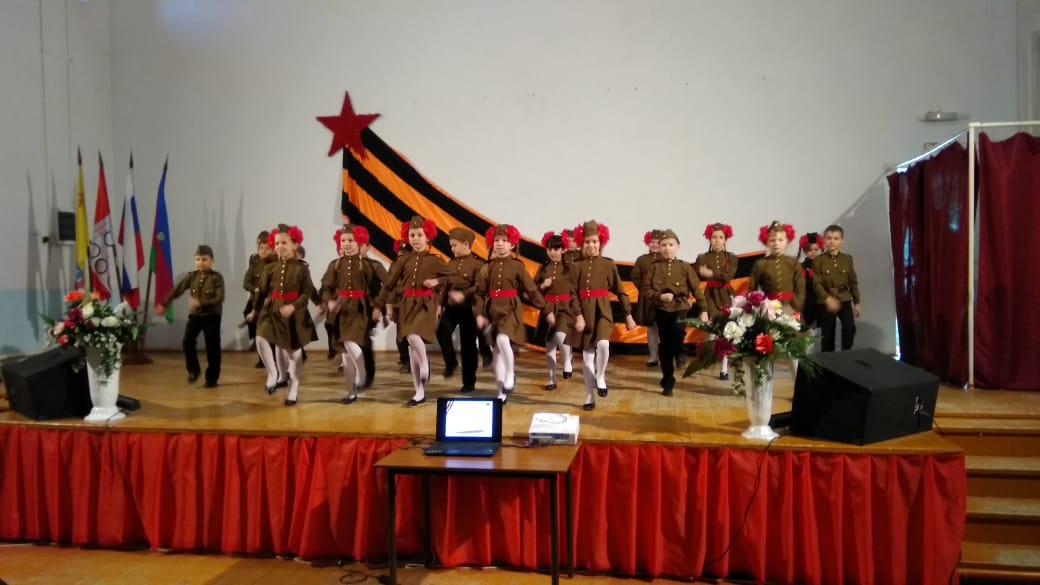 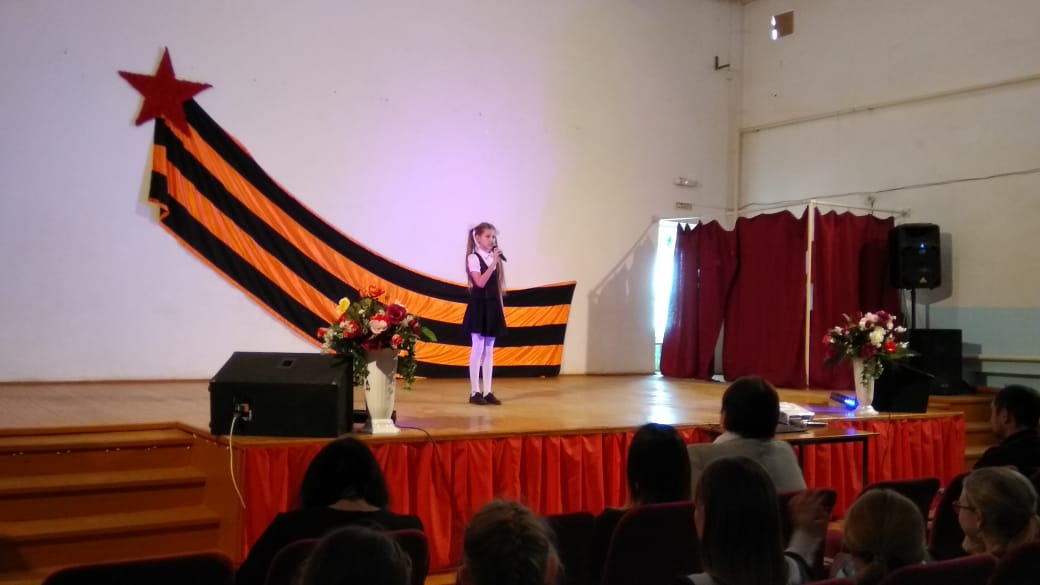 24.01.2019годаВ библиотеке прошло открытое мероприятие«Колокола нашей памяти» ко Дню памяти жертв Холокоста. Участие в мероприятии приняли 8 «В» и 7 «Г» классы с классными руководителями Штанько О.В. и Влизковой Е.И.На мероприятие бала приглашена узница фашистского концлагеря Мирошникова Мария Ефимовна. 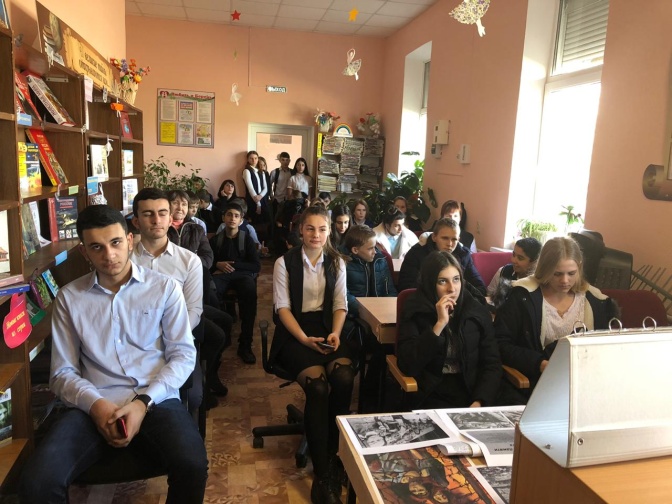 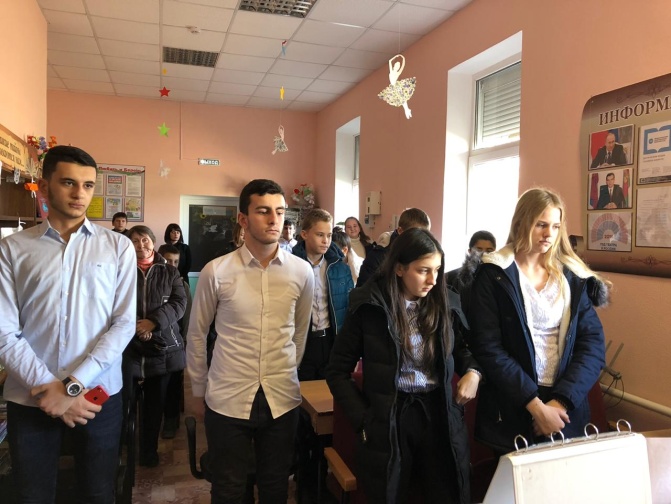 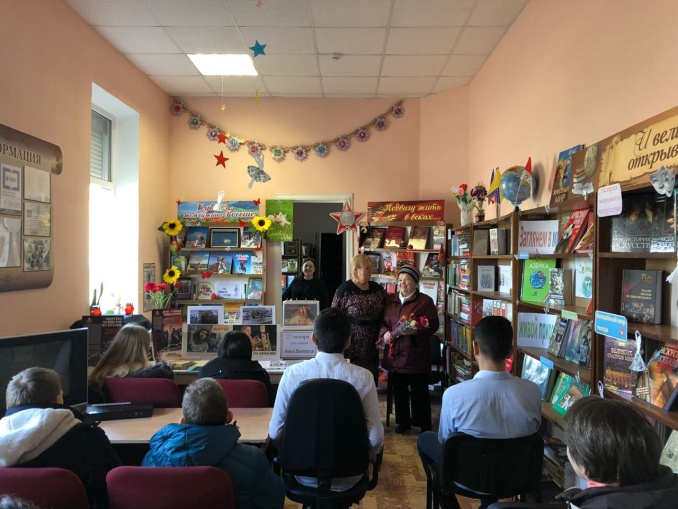 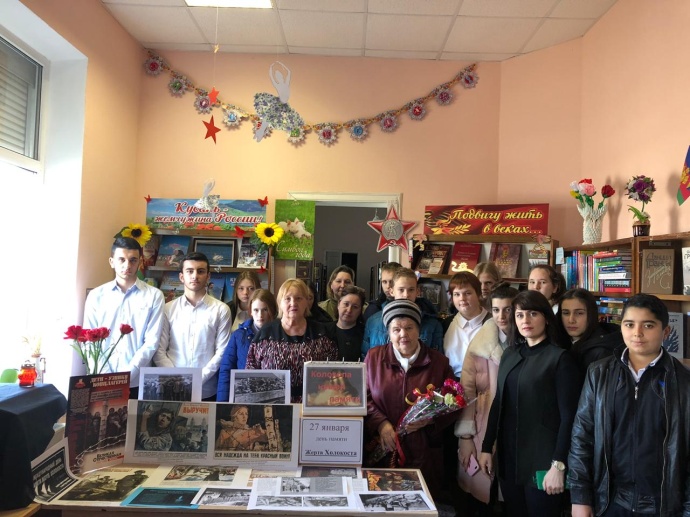 26.01. 2019 года прошло мероприятия «Я помню – я горжусь!», посвященного 76-й годовщине освобождения города  Гулькевичи от немецко-фашистских захватчиков Участие приняли обучающиеся 8 «Б» и 10 «А» классы классные руководители Перепеличенко и Николаенко Н.Н.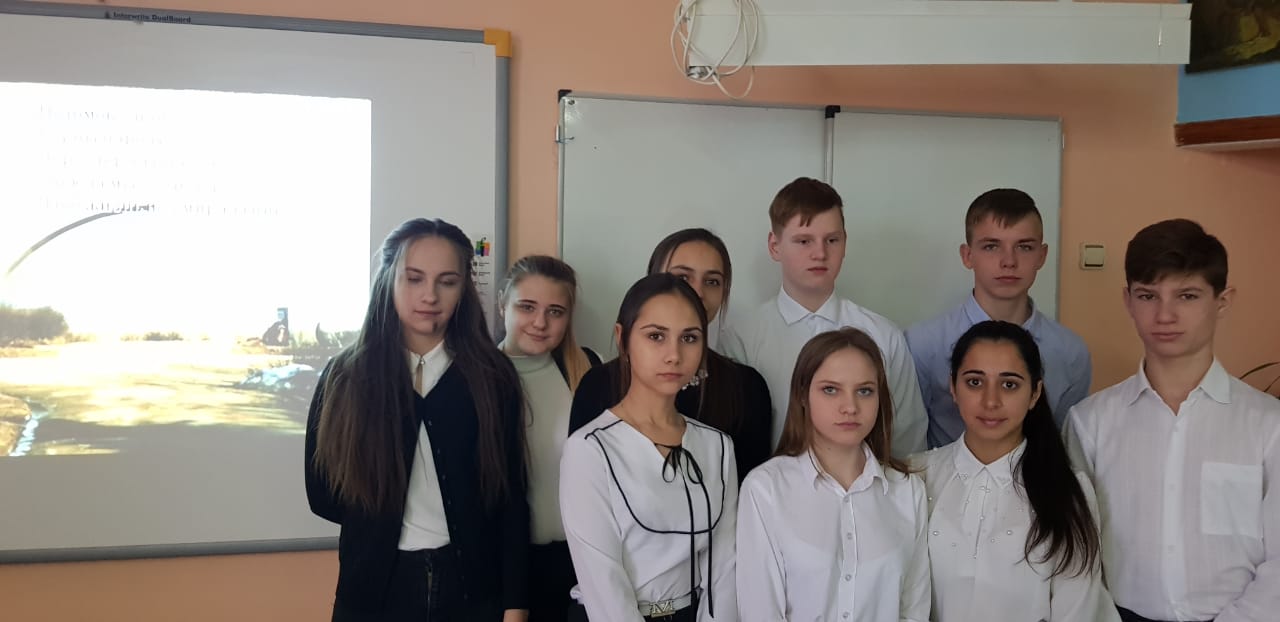 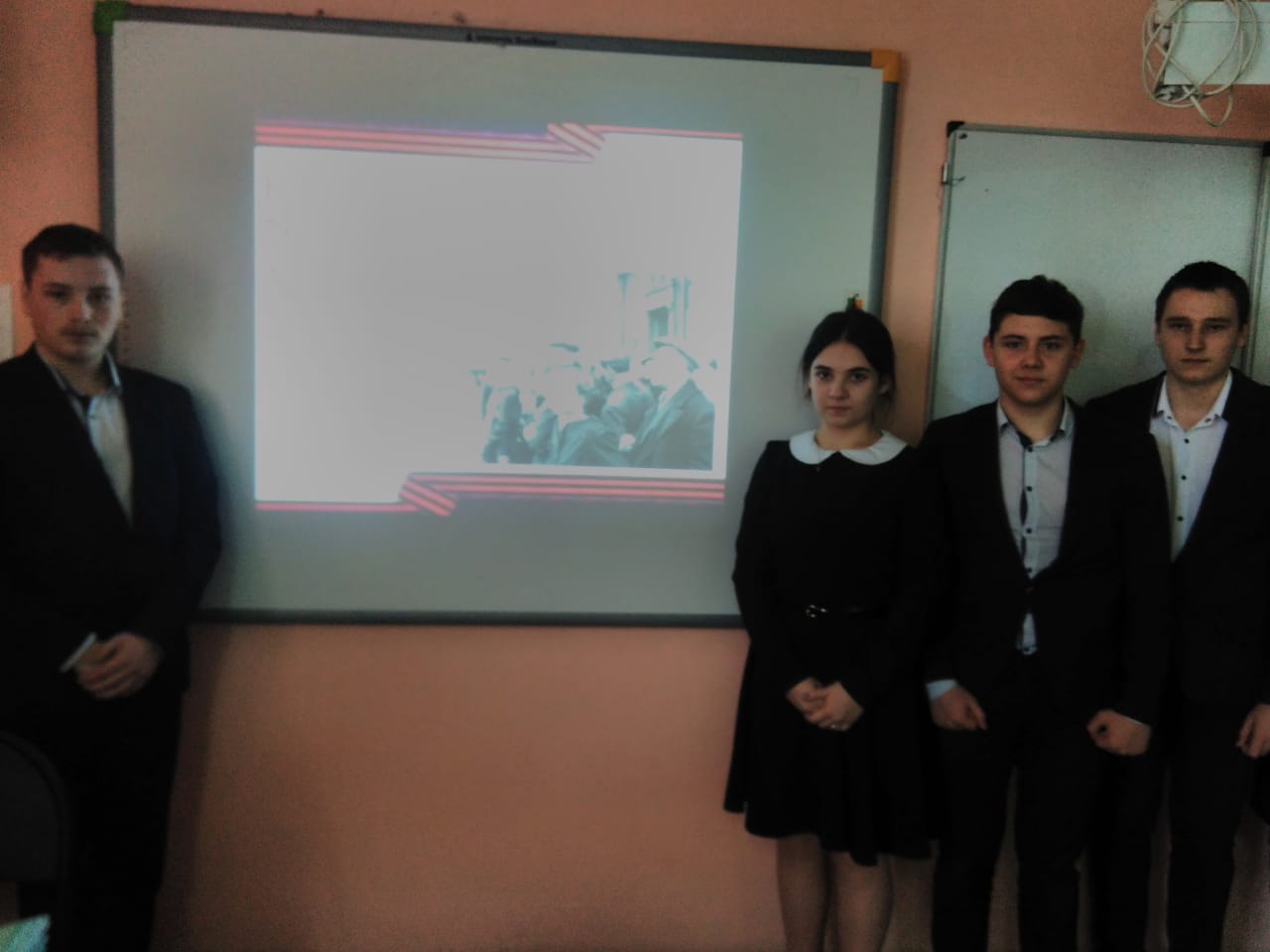 